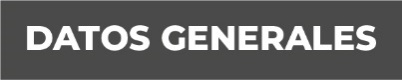 Nombre Gerardo Rivera TrujilloGrado de Escolaridad Licenciado en InformáticaCédula Profesional 2729336Teléfono de Oficina 22 88 41 61 70 Ext.3537Correo Electrónico grivera@fiscaliaveracruz.gob.mx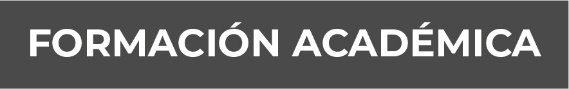 1988-1993Licenciatura en Informática de la Universidad Veracruzana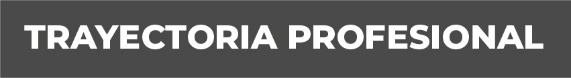 Marzo 2002Oficina de Mantenimiento de Registros de Información de Procuración de Justicia en la Dirección del Centro de Información e Infraestructura Tecnológica de la F.G.E.Mayo 1999 a marzo de 2002Jefe del Departamento de Instrumentación de Programas Administrativos en la Dirección del Centro de Información de la P.G.J.Septiembre 1998 a enero 1999Jefe de la Oficina de Seguimiento, Evaluación e Información en el Instituto para la Educación de los Adultos, INEA.Abril 1995 a diciembre 1997Encargado de Cómputo en la Secretaría Técnica del H. Ayuntamiento de Xalapa.Marzo a abril 1995Auxiliar del auditor interno en la Comisión para la Regularización de la Tenencia de la Tierra, CoReTT.Noviembre 1993 a diciembre 1994Instructor de Cómputo en la Dirección de Adquisiciones de la Universidad Veracruzana, UV.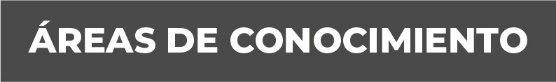 Análisis de Información,Lógica, Sistemas de Gestión de la Calidad, Estadística, Sistemas de Información Geográfica e Inteligencia Artificial.